LA INTELIGENCIA ARTIFICIAL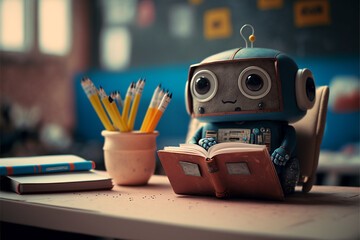 Quelle: Adobe StockActividad en parejas/grupos - Leed las siguientes preguntas sobre inteligencia artificial. Las preguntas sirven como punto de partida para un debate sobre el tema. Al final, presentad las ideas en clase.¿Sabéis qué se entiende por inteligencia artificial?Según vuestra opinión, ¿qué ventajas e inconvenientes trae el uso de la inteligencia artificial al trabajo escolar?Qué pensáis, ¿Un/a profe de idiomas es capaz de distinguir entre un texto escrito por un/a alumno/a o uno escrito por un programa?¿Cómo puede aprovecharse la inteligencia artificial para la ensenañza de lenguas extranjeras?¿Podéis imaginaros hablar con un programa de inteligencia artificial para mejorar vuestros conocimientos de un idioma? ¿Os supondría un problema hablar de las cosas que os preocupan con un programa de inteligencia artificial?En su opinión, ¿podría ocurrir que, hablando con un determinado programa durante mucho tiempo, se desarrollara una relación "amistosa" con ese programa? ¿Cuáles serían entonces las ventajas y los inconvenientes de "una amistad" con un programa artificial?¿En qué ámbitos podrían introducirse estos programas en la escuela o incluso en la vida cotidiana?¿Cu´les son los peligros del uso excesivo de la inteligencia artificial?¿En qué ámbitos es absolutamente imposible sustituir a una persona por un programa de inteligencia artificial?¿Qué programas de inteligencia artificial conocéis? ¿Cuáles habéis usado ya?Reflexionad. ¿Qué otras preguntas deberían plantearse sobre este tema? 